	UNIDAD DIDÁCTICA: Programación didácticaUNIDAD DIDÁCTICA: Programación de aula-POESIA NAVIDAD: 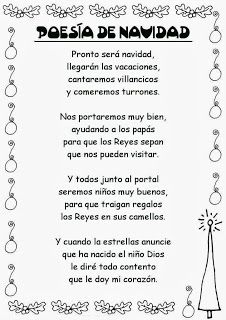 -FICHA ESTRELLA NAVIDAD: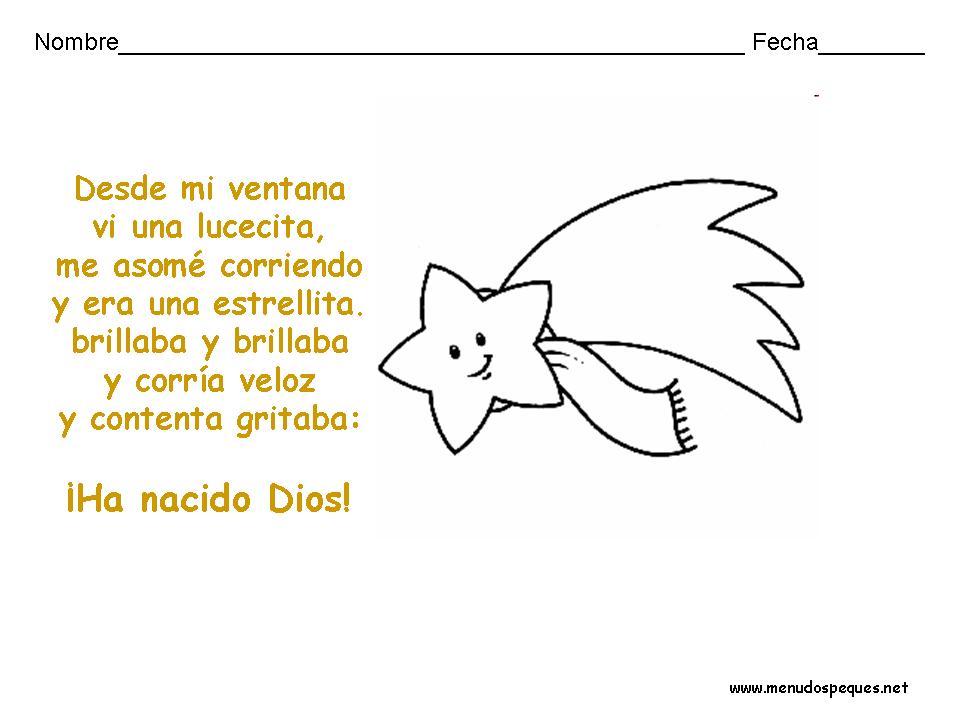 -FICHA BOLA DE NAVIDAD: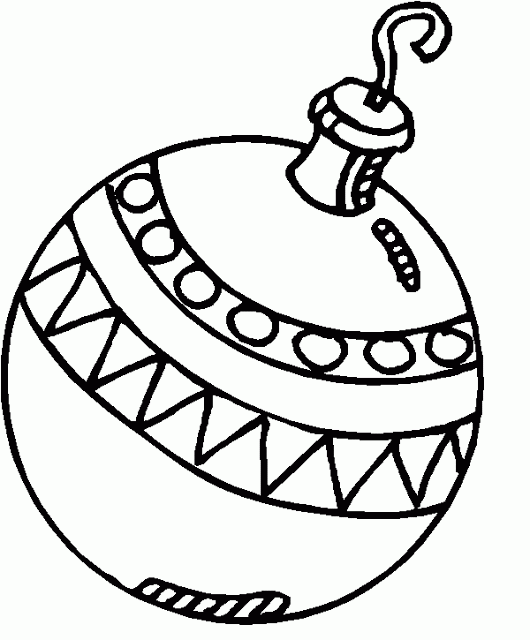 - CUENTO: EL NIÑO JESUS YA NO TIENE FRIO  http://www.maeva.es/revistas_digitales/angela_y_el_nino_jesus/files/publication.pdfENSEÑANZAInfantilInfantilCURSOCURSO3 años3 añosTEMA¡¡¡Es navidad!!!¡¡¡Es navidad!!!¡¡¡Es navidad!!!¡¡¡Es navidad!!!¡¡¡Es navidad!!!¡¡¡Es navidad!!!ESTÁNDARES APRENDIZAJE OBJETIVOS ÁREACONTENIDOSCONTENIDOSCRITERIOS EVALUACIÓNCRITERIOS EVALUACIÓNCOMPETENCIAS CLAVES* Conocer el relato bíblico “El nacimiento de Jesús” (Lc 2, 1-7).* Expresar agradecimiento al niño Jesús por su nacimiento.* Participar con alegría en el montaje de un Belén.* Descubrir que Jesús nació en Belén.* Desarrollar el hábito de decorar la casa por Navidad.* Relato bíblico: El nacimiento de Jesús.* Oración de agradecimiento al niño Jesús por su nacimiento.* Desarrollo de buenos hábitos: decorar la casa por Navidad.* Jesús nace en Belén.* Alegría por participar en el montaje del belén.* Relato bíblico: El nacimiento de Jesús.* Oración de agradecimiento al niño Jesús por su nacimiento.* Desarrollo de buenos hábitos: decorar la casa por Navidad.* Jesús nace en Belén.* Alegría por participar en el montaje del belén.* Escucha con atención el relato y su enseñanza.* Escucha con atención el cuento de la unidad.* Identifica el portal de Belén.* Identifica los personajes del belén.* Nombra el lugar donde nació el niño Jesús.* Adquiere el propósito de decorar la casa por Navidad.* Escucha con atención el relato y su enseñanza.* Escucha con atención el cuento de la unidad.* Identifica el portal de Belén.* Identifica los personajes del belén.* Nombra el lugar donde nació el niño Jesús.* Adquiere el propósito de decorar la casa por Navidad.* Competencia cultural y artística* Competencia social y ciudadana* Competencia conocimiento e interacción con el mundo físicoENSEÑANZAInfantilInfantilInfantilCURSOCURSO3 años3 añosTEMA¡¡¡Es Navidad!!!¡¡¡Es Navidad!!!¡¡¡Es Navidad!!!¡¡¡Es Navidad!!!¡¡¡Es Navidad!!!¡¡¡Es Navidad!!!¡¡¡Es Navidad!!!METODOLOGÍAACTIVIDADESANIMACIÓN A LA LECTURARECURSOS TICRECURSOS TICRECURSOS BILINGÜERECURSOS BILINGÜEVALORES*Se utilizará una metodología flexible, abierta y participativa.*Basada en sus intereses y necesidades *Proponiendo actividades motivadoras para el alumnado: Juegos, cuentos, canciones, poesías…*Poesías sobre navidad*Modelar al niño Jesús en su cunita.*Relato “El nacimiento de Jesús”. (Lc 2, 1-7). Leerlo o escucharlo, ver video.*Recitar: “Tenemos que alegrarnos por el nacimiento del niño Jesús”.*Representar con gestos el camino que recorrieron la Virgen y San José hasta llegar al portal*Ficha: Estrella.*Dialogar personajes del belén.*Villancico: “Nace Jesús”.*Adivinanzas.*Cuento: El niño Jesús ya no tiene frío.*Modelar con plastilina un regalo para Jesús.*Ficha: Bola de navidad.*Poesías.* Trabajaremos un cuento, un relato bíblico, una poesía y una canción con posteriores actividades de reflexión, memorización y motivación como pueden ser actividades plásticas, de psicomotricidad o dramatización.* Podemos utilizar la pizarra digital para ver distintas imágenes de la navidad, algún vídeo de la historia del nacimiento del niño Jesús, aprender algunos villancicos….* Podemos utilizar la pizarra digital para ver distintas imágenes de la navidad, algún vídeo de la historia del nacimiento del niño Jesús, aprender algunos villancicos….* En esta unidad trabajaremos las palabras christmas y star.* En esta unidad trabajaremos las palabras christmas y star.*Educación para la paz* Educación para el consumo responsable